RANIGAST® SOS Błyskawiczna ulga od przełyku do żołądka**Łagodzi objawy refluksu żołądkowo-przełykowego, takie jak: zgaga oraz ból brzucha.Zmniejsza nadkwaśność, zapobiegając wystąpieniu uczucia pieczenia, bólu brzucha i niestrawności.Może być stosowany przez kobiety w ciąży, karmiące piersią** oraz dzieci od 6 lat. 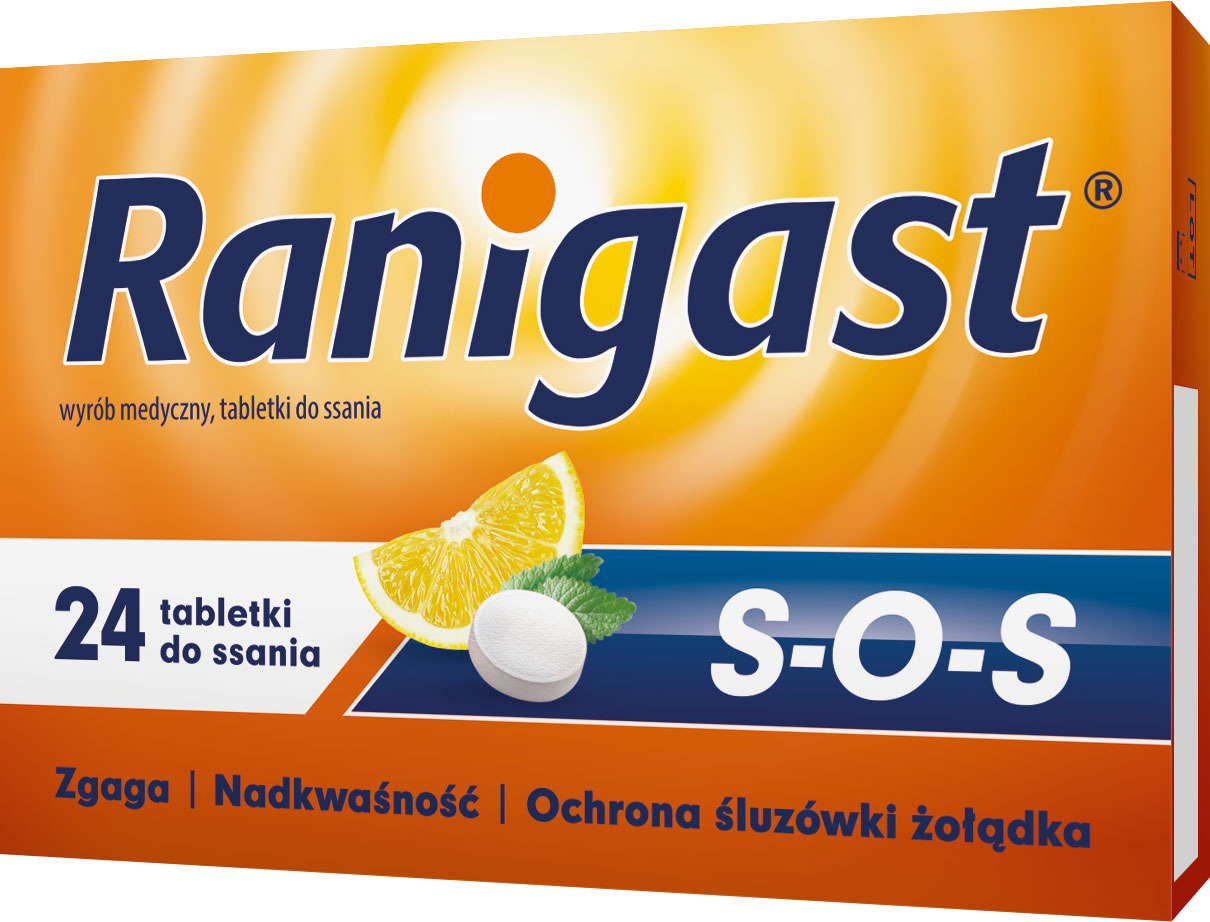 **Po konsultacji z lekarzem--------------------------------------------------------------------------------------------------------- To jest wyrób medyczny. Używaj go zgodnie z instrukcją używania lub etykietą.